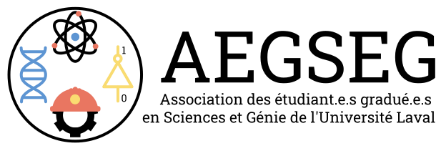 Formulaire de commandite – Associations et comités étudiantsRésumé de la politique de commanditesDates limites et évaluation des dossiers« Pour être considérée dans une session donnée, une demande doit avoir été soumise avant le 1er juillet pour la session d’été, le 1er novembre pour la session d’automne et le 1er mars pour la session d’hiver […] Les demandes sont alors évaluées avant le 15e jour des mois indiqués à la section 2.1 par un comité d’évaluation indépendant formé d’au moins un exécutant de l’AEGSEG et d’au moins deux administrateurs qui ne sont pas sur l’exécutif.»Les montants accordés pour les demandes de commandites sont décidés par le comité d’évaluation selon le nombre de demandes, le budget disponible, la valeur scientifique ou formatrice de l’activité, le nombre de membres de l’AEGSEG qui y participent et le montant précédemment accordé dans l’année scolaire à l’activité, l’association ou le comité. Le dépôt d’un dossier valide n’assure pas le financement par l’AEGSEG.Conditions et pièces justificativesPour bénéficier d’une Commandite – Associations et comités étudiants, le demandeur doit être une association ou un regroupement étudiant(e) comptant des membres de l’AEGSEG et répondre à l’une des missions de l’AEGSEG. Le demandeur doit en plus fournir les pièces justificatives suivantes :Formulaire de commandite – Associations et comités étudiants;Plan de partenariat de l’évènement, si disponible;Bilan financier de l’édition précédente, si disponible;Lettre d’appui d’un membre non-étudiant du comité universitaire (ex. professeur, directeur, doyen, etc.)Toutes les pièces justificatives doivent être envoyées en un seul courriel à l’adresse suivante : aegseg@asso.ulaval.caInformations sur l’activitéNom de l’activité :Date(s) et lieu de l’activité :Nom de l’association étudiante ou du regroupement étudiant : Nombre de participants à l’activité (approx.):Nombre de membres de l’AEGSEG touchés par l’activité (approx.): Description de l’activité :À quel ordre devra être fait le chèque advenant une réponse positive de commandite :Nom et adresse courriel de la personne contact :Bilan financier sommaireJe déclare que les informations énoncées ci-haut sont véridiques :Signature : 		Date :  	RevenusRevenusDépensesDépensesAutres subventions demandéesAutres subventions reçuesMontant demandé à l'AEGSEGTotalTotal